Name: _________________________________________________________ Date: ______________ Period: ____________Organelles ReviewUse the green book pages 16-23 and your labs to answer the following questions. *Some answers may be used more than once.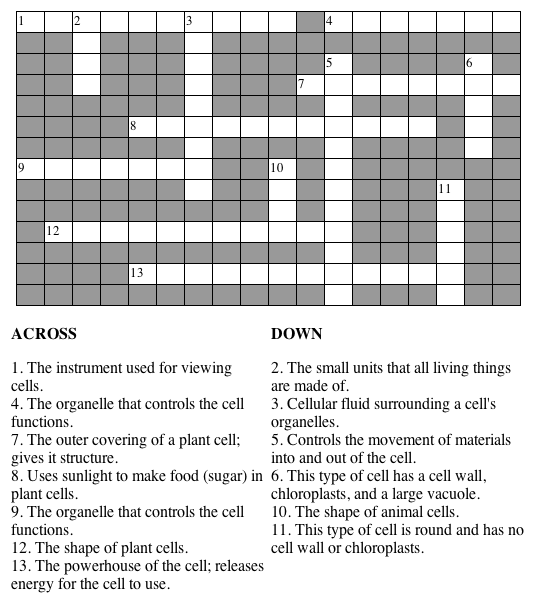 